MEASURE Evaluation: Questionnaire for Female Sex Worker Caregivers, Ages 18 and OlderIDENTIFICATION DATAINTERVIEW LOGInterviewer comments codes: Interview completed 1; Appointment made for later today 2; Appointment made for another day 3; Refused to continue and no appointment made 4; Other (Specify) 5CHECKED BY TEAM LEADER: Signature __________________________________________ Date _________________SECTION 1: BACKGROUND INFORMATIONI’m going to ask you some basic questions about yourself and the children that you care for.―END OF SECTION―SECTION 2: FOOD SECURITYNow I have a few questions about your food consumption.―END OF SECTION―SECTION 3: SEXUAL HISTORYThese next questions ask you about sex. By sex, I mean vaginal, oral, or anal sex, or the insertion of an object into your vagina or anus. These questions may be awkward to answer. If you do not want to answer, you do not have to. Please just say PASS. If you do choose to answer, please be as honest as you can. The information you provide will help us improve our programs. Everything that you tell me will be held in strict confidence.―END OF SECTION―SECTION 4: DRUG AND ALCOHOL USE―END OF SECTION―SECTION 5: HIV/AIDS PREVENTION, STATUS, AND TREATMENTNow we will ask a few questions about your sexual health. Remember that everything that you say will be confidential. You can ask to skip any question that you do not want to answer.	―END OF SECTION―SECTION 6: CAREGIVER MENTAL HEALTHThe next questions ask you to think about how you felt in the past week. For each statement, please respond with “yes” or “no.”		―END OF SECTION―SECTION 7: PROGRAM SERVICES RECEIVEDWe have arrived at the last section of the questionnaire. We are almost finished. Thank you very much for your participation so far. ―END OF SECTION―I have come to the end of my questions. Thank you for participating in this interview!I have come to the end of my questions. I would now like to ask you some questions about [NAME]. For children ages 0‒9, apply the Questionnaire for Children Ages 0 to 9 of Female Sex Workers. For children ages 10‒17, apply the Questionnaire for Adolescent Children (Ages 10 to 17) of Female Sex Workers directly with the adolescent, with both parental consent and child assent. 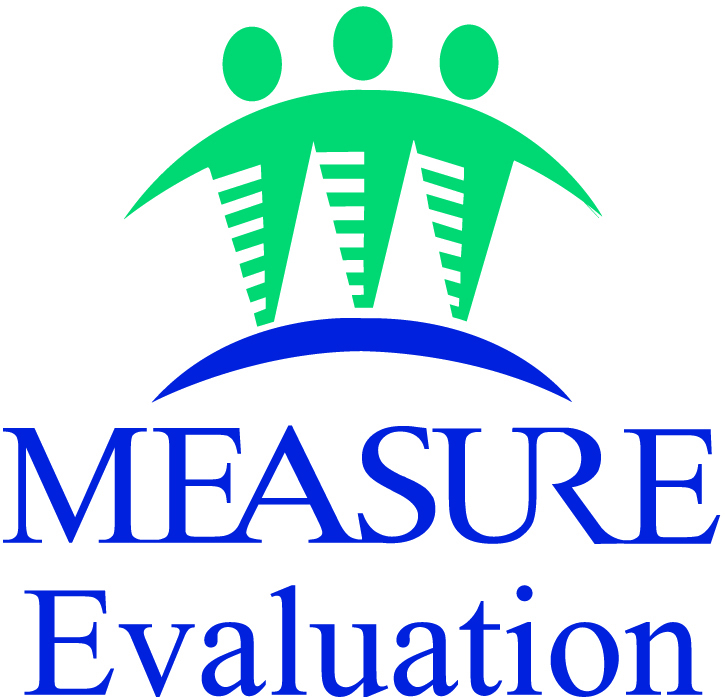 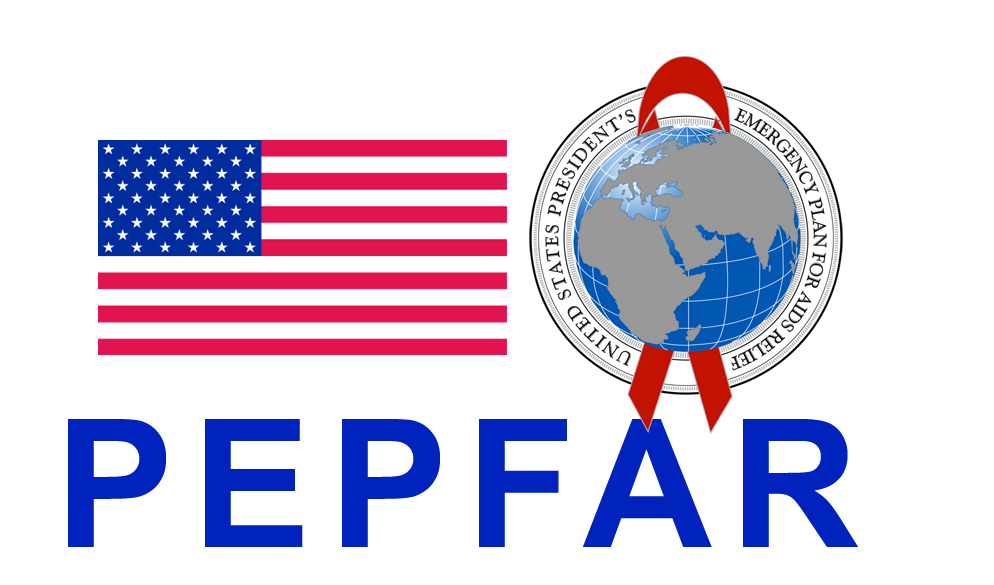 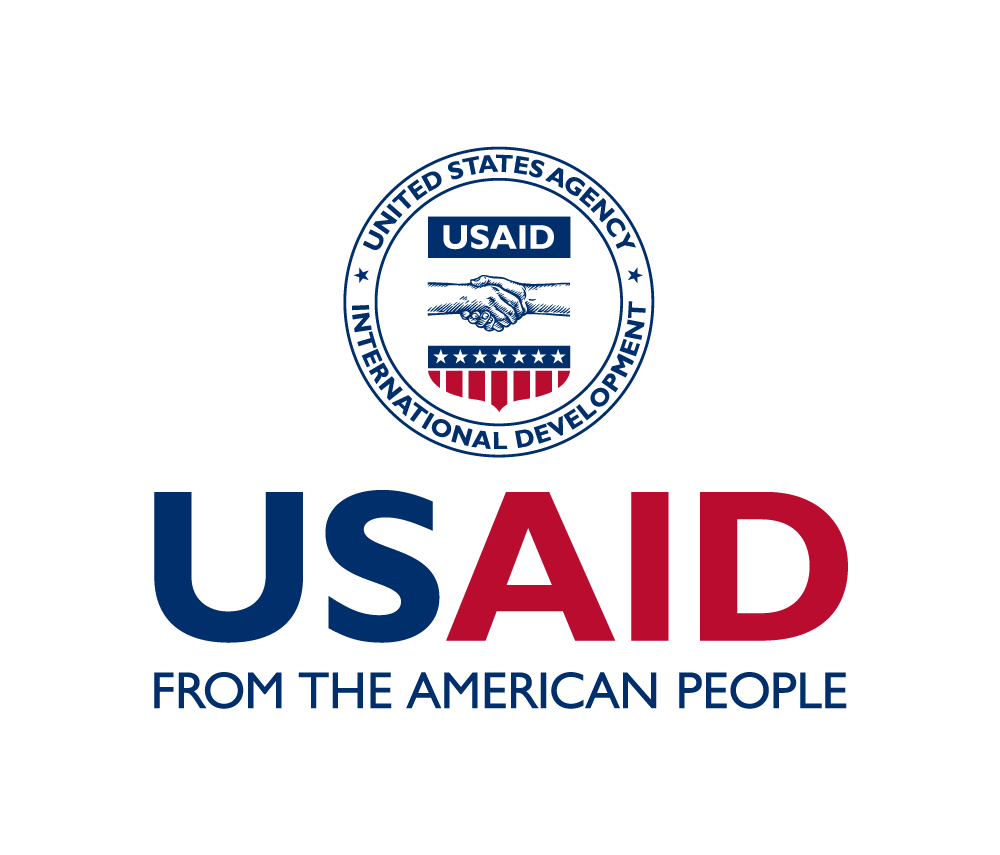 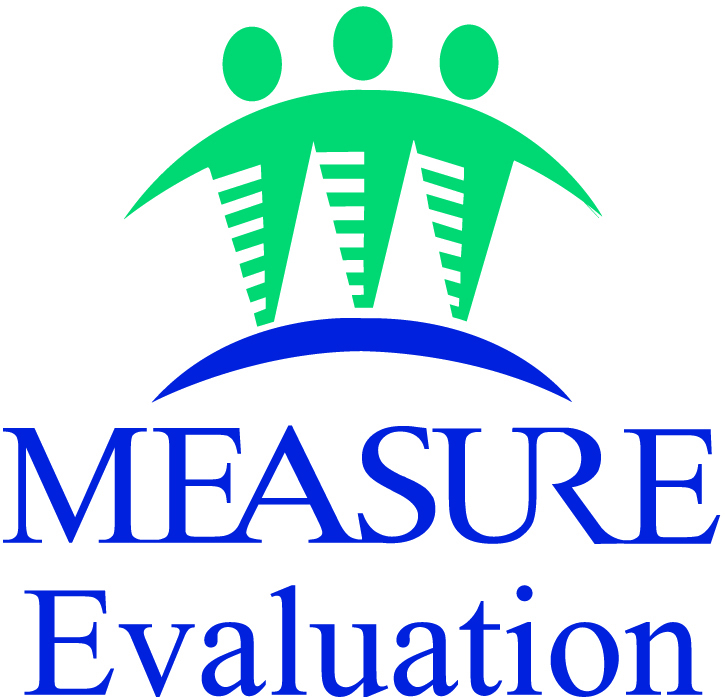 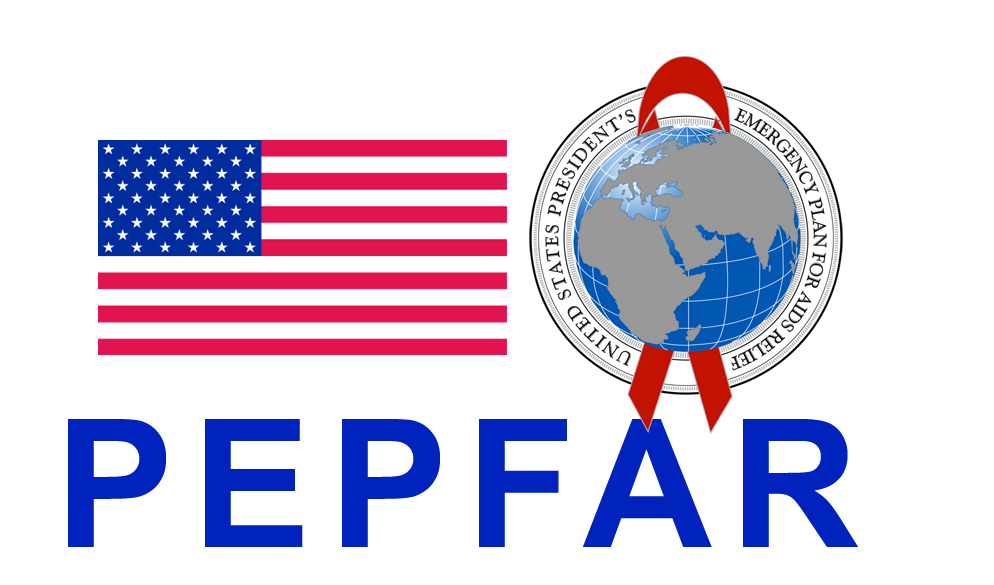 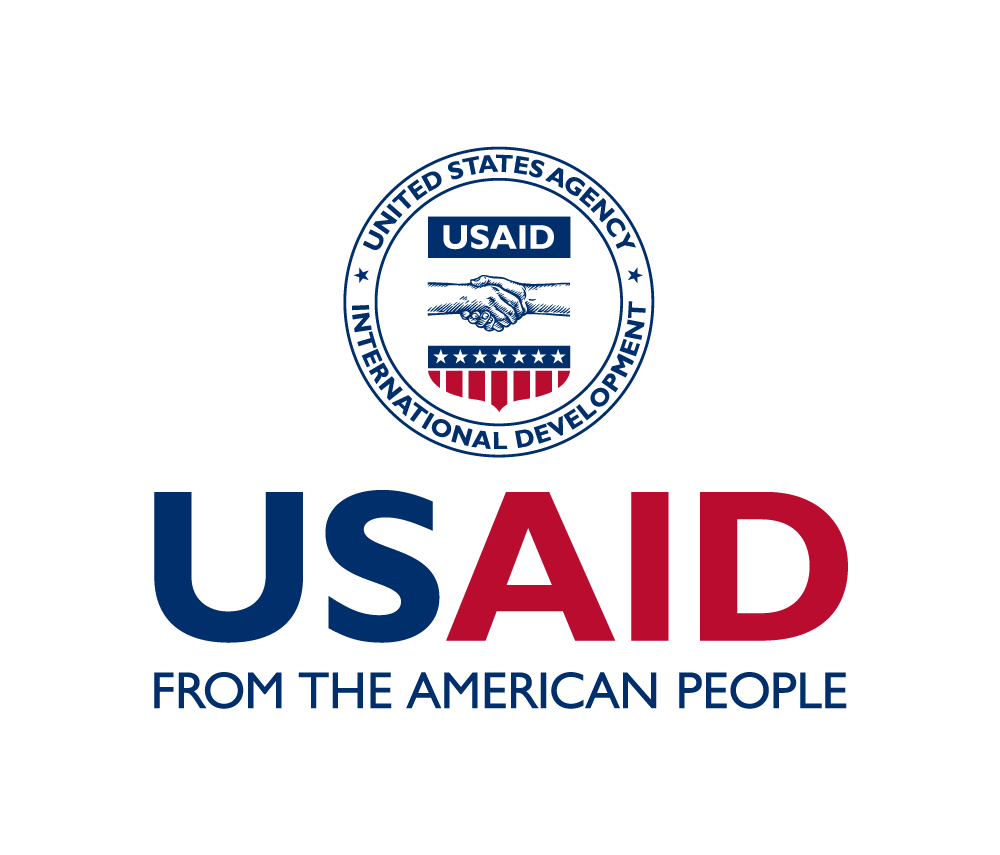 QUESTIONNAIRE IDENTIFICATION NUMBERPROVINCE OR STATEDISTRICT OR LOCAL GOVERNMENT AREAWARDTYPE OF LOCATIONCircleUrbanUrban11TYPE OF LOCATIONCircleRuralRural22TOWN/VILLAGENEIGHBORHOODGPS READINGSLatitudeLatitudeS __ __.__ __ __ __ºS __ __.__ __ __ __ºGPS READINGSLongitudeLongitudeE __ __.__ __ __ __ºE __ __.__ __ __ __ºName of community-based/civil society organization Date of registrationMonth[____]Day[____]Day[____]Year[__|__|____]Name of supervisorProgram Identification NumberVISIT 1VISIT 2VISIT 3DATE (day/month/year)INTERVIEWER COMMENTS INTERVIEWERCODENAMEDATE INTERVIEW COMPLETED (day/month/year)DATE INTERVIEW COMPLETED (day/month/year)DATE INTERVIEW COMPLETED (day/month/year)START TIMESTART TIMESTART TIME[__|__|:[____][__|__|:[____]Comments: Data entered by:Date (dd/mm/yyyy)No.QuestionsCoding CategoriesCoding CategoriesCoding CategoriesSKIPIn what month and year were you born? Record 98 in Month and 9998 in Year for don’t know.Month[___ ___]Year[___ ___ ___ ___]Year[___ ___ ___ ___]How old were you at your last birthday? ___ ______ ______ ___If less than 18 years of age, END SURVEY.Do you have living children ages 0 to 18 who you care for, whether biological, adopted, or in your permanent care?YesYes1If 103 is no, END SURVEY.Do you have living children ages 0 to 18 who you care for, whether biological, adopted, or in your permanent care?NoNo2If 103 is no, END SURVEY.How many children do you care for, whether biological, adopted, or in your permanent care?[___ ___][___ ___][___ ___]If 104 is 00, END SURVEY.How many of your children are living with you?Record “00” if none of her children live with her.[___ ___][___ ___][___ ___]If 105 is 00, END SURVEY. A. What are the names of the children that you care for?B. Is (name) male or female?1 Male2 FemaleB. Is (name) male or female?1 Male2 FemaleC. What is (name’s) date of birth?Record 98 in Month and 9998 in Year for don’t know. C. What is (name’s) date of birth?Record 98 in Month and 9998 in Year for don’t know. D. How old is (name)?Record age in years. If the child is less than 1 year old, record age as zero “0.”F. What is your relationship to (name)?Codes below. If parent, probe for biological/non-biological.G. Is (name’s) natural mother alive?1 Yes2 No 8 Don’t know G. Is (name’s) natural mother alive?1 Yes2 No 8 Don’t know G. Is (name’s) natural mother alive?1 Yes2 No 8 Don’t know H. Is (name’s) natural father alive?1 Yes2 No 8 Don’t knowH. Is (name’s) natural father alive?1 Yes2 No 8 Don’t knowH. Is (name’s) natural father alive?1 Yes2 No 8 Don’t knowLineNameMFMonthYearAgeYNDKYNDK0112___ ______ ___ ___ ______ ___1281280112___ ______ ___ ___ ______ ___1281280212___ ______ ___ ___ ______ ___1281280212___ ______ ___ ___ ______ ___1281280312___ ______ ___ ___ ______ ___1281280312___ ______ ___ ___ ______ ___1281280412___ ______ ___ ___ ______ ___1281280412___ ______ ___ ___ ______ ___1281280512___ ______ ___ ___ ______ ___1281280512___ ______ ___ ___ ______ ___1281280612___ ______ ___ ___ ______ ___1281280612___ ______ ___ ___ ______ ___1281280712___ ______ ___ ___ ______ ___1281280712___ ______ ___ ___ ______ ___1281280812___ ______ ___ ___ ______ ___1281280812___ ______ ___ ___ ______ ___1281280912___ ______ ___ ___ ______ ___1281280912___ ______ ___ ___ ______ ___1281281012___ ______ ___ ___ ______ ___1281281012___ ______ ___ ___ ______ ___128128CODES FOR Q106F: RELATIONSHIP TO RESPONDENTCODES FOR Q106F: RELATIONSHIP TO RESPONDENTCODES FOR Q106F: RELATIONSHIP TO RESPONDENT01= BIOLOGICAL MOTHER03= SIBLING05= GRANDMOTHER02= NON-BIOLOGICAL PARENT04= AUNT66= OTHERNo.QuestionsCoding CategoriesCoding CategoriesSKIPDo you currently or have you ever attended school? Yes, currently go1If no, refused, or don't know, skip to 109. Do you currently or have you ever attended school? Yes, went in the past2If no, refused, or don't know, skip to 109. Do you currently or have you ever attended school? No3If no, refused, or don't know, skip to 109. Do you currently or have you ever attended school? Don’t know/refused88If no, refused, or don't know, skip to 109. What is the highest level of school you attended? Literacy1What is the highest level of school you attended? Primary 2What is the highest level of school you attended? Secondary3What is the highest level of school you attended? Higher4What is the highest level of school you attended? Don’t know/refused88What is your current marital status?Married and living together1What is your current marital status?Married and not living together2What is your current marital status?Cohabiting and not married3What is your current marital status?Have boyfriend (not married) and not living together 4What is your current marital status?Single (no boyfriend, never married)5What is your current marital status?Divorced or separated6What is your current marital status?Widowed7What is your current marital status?Other (specify)66How long have you lived in your primary residence? If less than one year, enter “00” [__|__] number of years[__|__] number of yearsHow long have you lived in your primary residence? If less than one year, enter “00” If less than 1 year00How long have you lived in your primary residence? If less than one year, enter “00” Don’t know/refused88In the past six months, have you been away from your primary residence for more than one month?Yes1In the past six months, have you been away from your primary residence for more than one month?No2In the past six months, have you been away from your primary residence for more than one month?Don’t know/refused88Where do you most frequently sleep?In own home1Where do you most frequently sleep?In rented accommodation2Where do you most frequently sleep?In a brothel3Where do you most frequently sleep?In a hotel4Where do you most frequently sleep?In a relative’s home5Where do you most frequently sleep?Street or public spaces6Where do you most frequently sleep?Rented accommodation with friends7Where do you most frequently sleep?Divide time between street and shelter/home8Where do you most frequently sleep?Shelter9Where do you most frequently sleep?Other (specify)66Where do your children most frequently sleep?In own home1Where do your children most frequently sleep?In rented accommodation2Where do your children most frequently sleep?In a brothel3Where do your children most frequently sleep?In a hotel4Where do your children most frequently sleep?In a relative’s home5Where do your children most frequently sleep?Street or public spaces6Where do your children most frequently sleep?Rented accommodation with friends7Where do your children most frequently sleep?Divide time between street and shelter/home8Where do your children most frequently sleep?Shelter9Where do your children most frequently sleep?Other (specify)66What is your current contractual arrangement?Read answers. Circle only one answer. Bonded: all money goes to madam (e.g., with housing and food provided, perhaps as paying back a debt)1What is your current contractual arrangement?Read answers. Circle only one answer. Mixed: Some income goes to madam/pimp/other 2What is your current contractual arrangement?Read answers. Circle only one answer. Independent: No income goes to madam (e.g., keep and manage own income independently, including resting rooms to work from)3What is your current contractual arrangement?Read answers. Circle only one answer. Don’t know/refused88As you know, some people take up jobs for which they are paid in cash or in kind. Others sell things, have a small business, or work on the family farm or in the family business. In the past three months, have you earned money for doing work other than sex work? Yes1If no, refused, or don’t know, skip to 118.As you know, some people take up jobs for which they are paid in cash or in kind. Others sell things, have a small business, or work on the family farm or in the family business. In the past three months, have you earned money for doing work other than sex work? No2If no, refused, or don’t know, skip to 118.As you know, some people take up jobs for which they are paid in cash or in kind. Others sell things, have a small business, or work on the family farm or in the family business. In the past three months, have you earned money for doing work other than sex work? Don’t know/refused88If no, refused, or don’t know, skip to 118.If so, what kind of work?Hair dresser1If so, what kind of work?Stylist2If so, what kind of work?House cleaner/nanny3If so, what kind of work?Work in a bar, restaurant, or shack4If so, what kind of work?Work in a hotel5If so, what kind of work?Cook/baker6If so, what kind of work?Work in a public business 7If so, what kind of work?Work for a private business8If so, what kind of work?Trader9If so, what kind of work?Dancer or performance arts10If so, what kind of work?Other (specify)66If so, what kind of work?Don’t know/refused88Are you paid in cash or in kind for this work, or are you not paid at all? Cash only1Are you paid in cash or in kind for this work, or are you not paid at all? Cash and in kind2Are you paid in cash or in kind for this work, or are you not paid at all? In kind only3Are you paid in cash or in kind for this work, or are you not paid at all? Not paid4How much money do you have in savings? Read response options. None or nearly none1How much money do you have in savings? Read response options. Some, but the amount changes a lot during the year2How much money do you have in savings? Read response options. Some, but the amount changes a little during the year3How much money do you have in savings? Read response options. I have a lot of savings4How much money do you have in savings? Read response options. Refused to answer88Were you or another caregiver able to pay school fees in the last year for all your children living with you without relying on the [project name/organization]?Yes1Were you or another caregiver able to pay school fees in the last year for all your children living with you without relying on the [project name/organization]?No2Were you or another caregiver able to pay all medical costs in the last year for all your children living with you without relying on the [project name/organization]? Medical costs include medicine and transport to medical appointments. Yes1Were you or another caregiver able to pay all medical costs in the last year for all your children living with you without relying on the [project name/organization]? Medical costs include medicine and transport to medical appointments. No2No.QuestionsCoding CategoriesCoding CategoriesSKIPIn the past four weeks, was there ever no food to eat of any kind for yourself and your children because of a lack of resources to get food?Yes1If no, skip to 203. In the past four weeks, was there ever no food to eat of any kind for yourself and your children because of a lack of resources to get food?No2If no, skip to 203. How many times did this happen?Read the responses.Rarely (1‒2 times in the past 4 weeks)1How many times did this happen?Read the responses.Sometimes (3‒10 times in the past 4 weeks)2How many times did this happen?Read the responses.Often (more than 10 times in the past 4 weeks)3In the past four weeks, did you or your children go to sleep hungry at night because there was not enough food?Yes1If no, skip to 205.In the past four weeks, did you or your children go to sleep hungry at night because there was not enough food?No2If no, skip to 205.How many times did this happen?Read the responses.Rarely (1‒2 times in the past 4 weeks)1How many times did this happen?Read the responses.Sometimes (3‒10 times in the past 4 weeks)2How many times did this happen?Read the responses.Often (more than 10 times in the past 4 weeks)3In the past four weeks, did you or your children go a whole day and night without eating anything because there was not enough food?Yes1If no, skip to 301.In the past four weeks, did you or your children go a whole day and night without eating anything because there was not enough food?No2If no, skip to 301.How many times did this happen?Read the responses.Rarely (1‒2 times in the past 4 weeks)1How many times did this happen?Read the responses.Sometimes (3‒10 times in the past 4 weeks)2How many times did this happen?Read the responses.Often (more than 10 times in the past 4 weeks)3No.QuestionsCoding CategoriesCoding CategoriesSKIPIn total, with how many different partners have you had sex with in the past week? If you don’t remember, give your best estimate.Number of partners[___ ___ ___]Number of partners[___ ___ ___]If 00, skip to 305.In total, with how many different partners have you had sex with in the past week? If you don’t remember, give your best estimate.Don’t know/refused88If 00, skip to 305.How many of the partners that you had sex with in the past week were paying clients? Number of partners[___ ___ ___]Number of partners[___ ___ ___]How many of the partners that you had sex with in the past week were paying clients? Don’t know/refused88How many of the partners that you had sex with in the past week were non-paying partners? Number of partners[___ ___ ___]Number of partners[___ ___ ___]How many of the partners that you had sex with in the past week were non-paying partners? Don’t know/refused88In the past week, how often did you use a condom during sex? Would you say always, usually, sometimes, rarely, or never?Always1In the past week, how often did you use a condom during sex? Would you say always, usually, sometimes, rarely, or never?Usually2In the past week, how often did you use a condom during sex? Would you say always, usually, sometimes, rarely, or never?Sometimes3In the past week, how often did you use a condom during sex? Would you say always, usually, sometimes, rarely, or never?Rarely4In the past week, how often did you use a condom during sex? Would you say always, usually, sometimes, rarely, or never?Never5In the past week, how often did you use a condom during sex? Would you say always, usually, sometimes, rarely, or never?Did not have sex in the past week 00In the past week, how often did you use a condom during sex? Would you say always, usually, sometimes, rarely, or never?Don’t know/refused88Was a condom used the last time you had sex with a paying client?Yes1Was a condom used the last time you had sex with a paying client?No2Was a condom used the last time you had sex with a paying client?Don’t know/refused88Was a condom used the last time you had sex with a non-paying partner?Yes1Was a condom used the last time you had sex with a non-paying partner?No2Was a condom used the last time you had sex with a non-paying partner?Don’t know/refused88Where do you mostly meet your clients or partners?Your home1Where do you mostly meet your clients or partners?Your client’s home2Where do you mostly meet your clients or partners?Street/highways3Where do you mostly meet your clients or partners?Brothels4Where do you mostly meet your clients or partners?Lodging/guesthouse/rest house/hotels5Where do you mostly meet your clients or partners?In public (parks, beach, public toilet)6Where do you mostly meet your clients or partners?Bar without lodging7Where do you mostly meet your clients or partners?Massage parlor8Where do you mostly meet your clients or partners?Other (specify)66No.QuestionsCoding CategoriesCoding CategoriesSKIPHow often have you had alcohol in the past six months?Did not drink1If did not drink, refused, or don’t know, skip to 404.How often have you had alcohol in the past six months?One time a month or less2If did not drink, refused, or don’t know, skip to 404.How often have you had alcohol in the past six months?2‒4 times a month3If did not drink, refused, or don’t know, skip to 404.How often have you had alcohol in the past six months?2‒3 times per week4If did not drink, refused, or don’t know, skip to 404.How often have you had alcohol in the past six months?4+ times per week5If did not drink, refused, or don’t know, skip to 404.How often have you had alcohol in the past six months?Don’t know/refused88If did not drink, refused, or don’t know, skip to 404.How many drinks containing alcohol do you have on a typical day when you are drinking?[__|__] (number of drinks)[__|__] (number of drinks)How many drinks containing alcohol do you have on a typical day when you are drinking?Don’t know/refused88How often do you have five or more drinks on one occasion? Do not read out the answers. Never 1How often do you have five or more drinks on one occasion? Do not read out the answers. Monthly or less2How often do you have five or more drinks on one occasion? Do not read out the answers. Two to four times a month3How often do you have five or more drinks on one occasion? Do not read out the answers. Two to three times per week4How often do you have five or more drinks on one occasion? Do not read out the answers. Four or more times a week5How often do you have five or more drinks on one occasion? Do not read out the answers. Don’t know/refused88During the past six months, have you consumed any drugs without having a medical reason?Yes1If no, refused, or don’t know, skip to 501.During the past six months, have you consumed any drugs without having a medical reason?No2If no, refused, or don’t know, skip to 501.During the past six months, have you consumed any drugs without having a medical reason?Don’t know/refused88If no, refused, or don’t know, skip to 501.Have you ever injected drugs?Yes1If no, don’t know, or refused, skip to 501.Have you ever injected drugs?No2If no, don’t know, or refused, skip to 501.Have you ever injected drugs?Don’t know/refused88If no, don’t know, or refused, skip to 501.If yes, did you inject drugs in the past six months?Yes1If yes, did you inject drugs in the past six months?No2If yes, did you inject drugs in the past six months?Don’t know/refused88Have you ever shared needles or syringes? Yes1If no, don’t know, or refused, skip to 501.Have you ever shared needles or syringes? No2If no, don’t know, or refused, skip to 501.Have you ever shared needles or syringes? Don’t know/refused88If no, don’t know, or refused, skip to 501.If yes, did you share needles or syringes in the past six months? Yes1If yes, did you share needles or syringes in the past six months? No2If yes, did you share needles or syringes in the past six months? Don’t know/refused88No. QuestionsCoding CategoriesCoding CategoriesCoding CategoriesCoding CategoriesCoding CategoriesSKIPDuring the past six months, have you had an abnormal discharge from your vagina, pelvic pain, or a sore or ulcer on or near your vagina? Abnormal discharge may include an unusual smell, color, or texture. YesYes111During the past six months, have you had an abnormal discharge from your vagina, pelvic pain, or a sore or ulcer on or near your vagina? Abnormal discharge may include an unusual smell, color, or texture. NoNo222During the past six months, have you had an abnormal discharge from your vagina, pelvic pain, or a sore or ulcer on or near your vagina? Abnormal discharge may include an unusual smell, color, or texture. Don’t know/refusedDon’t know/refused888888Did you see a healthcare provider because of these problems? YesYes111If no, don’t know, or refused, skip to 505.Did you see a healthcare provider because of these problems? NoNo222If no, don’t know, or refused, skip to 505.Did you see a healthcare provider because of these problems? Don’t know/refusedDon’t know/refused888888If no, don’t know, or refused, skip to 505.In the past six months, did a healthcare provider tell you that you had a sexually transmitted infection, other than HIV? YesYes111If no, don’t know, or refused, skip to 505. In the past six months, did a healthcare provider tell you that you had a sexually transmitted infection, other than HIV? NoNo222If no, don’t know, or refused, skip to 505. In the past six months, did a healthcare provider tell you that you had a sexually transmitted infection, other than HIV? Don’t know/refusedDon’t know/refused888888If no, don’t know, or refused, skip to 505. Did you get treatment for these problems?           YesYes111Did you get treatment for these problems?           NoNo222Did you get treatment for these problems?           Don’t know/refusedDon’t know/refused888888The next questions are about HIV and AIDS. Remember that everything that you say will be confidential. You can ask to skip any question that you do not want to answer. The next questions are about HIV and AIDS. Remember that everything that you say will be confidential. You can ask to skip any question that you do not want to answer. The next questions are about HIV and AIDS. Remember that everything that you say will be confidential. You can ask to skip any question that you do not want to answer. The next questions are about HIV and AIDS. Remember that everything that you say will be confidential. You can ask to skip any question that you do not want to answer. The next questions are about HIV and AIDS. Remember that everything that you say will be confidential. You can ask to skip any question that you do not want to answer. The next questions are about HIV and AIDS. Remember that everything that you say will be confidential. You can ask to skip any question that you do not want to answer. Now I would like to talk about something else. Have you ever heard of an illness called HIV or AIDS?YesYes111If no, skip to 601.Now I would like to talk about something else. Have you ever heard of an illness called HIV or AIDS?NoNo222If no, skip to 601.Can having sex with only one faithful, uninfected partner reduce the risk of HIV transmission?YesYes111Can having sex with only one faithful, uninfected partner reduce the risk of HIV transmission?NoNo222Can having sex with only one faithful, uninfected partner reduce the risk of HIV transmission?Don’t know/not sureDon’t know/not sure888888Can using condoms reduce the risk of HIV transmission?YesYes111Can using condoms reduce the risk of HIV transmission?NoNo222Can using condoms reduce the risk of HIV transmission?Don’t know/not sureDon’t know/not sure888888Can a healthy-looking person have HIV?YesYes111Can a healthy-looking person have HIV?NoNo222Can a healthy-looking person have HIV?Don’t know/not sureDon’t know/not sure888888Can a person get HIV from mosquito bites?YesYes111Can a person get HIV from mosquito bites?NoNo222Can a person get HIV from mosquito bites?Don’t know/not sureDon’t know/not sure888888Can a person get HIV by sharing a meal with someone who is infected?YesYes111Can a person get HIV by sharing a meal with someone who is infected?NoNo222Can a person get HIV by sharing a meal with someone who is infected?Don’t know/not sureDon’t know/not sure888888Can HIV be transmitted from a mother to her baby:a)	During pregnancy?b)	During delivery?c)	By breastfeeding?YNDKCan HIV be transmitted from a mother to her baby:a)	During pregnancy?b)	During delivery?c)	By breastfeeding?During pregnancyDuring pregnancy128Can HIV be transmitted from a mother to her baby:a)	During pregnancy?b)	During delivery?c)	By breastfeeding?During deliveryDuring delivery128Can HIV be transmitted from a mother to her baby:a)	During pregnancy?b)	During delivery?c)	By breastfeeding?By breastfeedingBy breastfeeding128Have you ever been tested for HIV?YesYes111If no, skip to 601. Have you ever been tested for HIV?NoNo222If no, skip to 601. How many months ago was your most recent HIV test? Months[__ __]Months[__ __]Months[__ __]Months[__ __]Months[__ __]How many months ago was your most recent HIV test? Two or more yearsTwo or more years959595I would like to know the results of your most recent HIV test so that we can find out more about how people living with HIV and AIDS are receiving medical care and treatment. You do not need to tell me the result of your most recent test if you don’t want to, but if you do tell me, please know that I won’t tell anyone in your family or in this community. What was the result of your last test?HIV positiveHIV positive111If not HIV positive (2‒4, 88), skip to 528.I would like to know the results of your most recent HIV test so that we can find out more about how people living with HIV and AIDS are receiving medical care and treatment. You do not need to tell me the result of your most recent test if you don’t want to, but if you do tell me, please know that I won’t tell anyone in your family or in this community. What was the result of your last test?HIV negativeHIV negative222If not HIV positive (2‒4, 88), skip to 528.I would like to know the results of your most recent HIV test so that we can find out more about how people living with HIV and AIDS are receiving medical care and treatment. You do not need to tell me the result of your most recent test if you don’t want to, but if you do tell me, please know that I won’t tell anyone in your family or in this community. What was the result of your last test?Unknown/indeterminateUnknown/indeterminate333If not HIV positive (2‒4, 88), skip to 528.I would like to know the results of your most recent HIV test so that we can find out more about how people living with HIV and AIDS are receiving medical care and treatment. You do not need to tell me the result of your most recent test if you don’t want to, but if you do tell me, please know that I won’t tell anyone in your family or in this community. What was the result of your last test?Did not receive resultsDid not receive results444If not HIV positive (2‒4, 88), skip to 528.I would like to know the results of your most recent HIV test so that we can find out more about how people living with HIV and AIDS are receiving medical care and treatment. You do not need to tell me the result of your most recent test if you don’t want to, but if you do tell me, please know that I won’t tell anyone in your family or in this community. What was the result of your last test?Don’t know/refusedDon’t know/refused888888If not HIV positive (2‒4, 88), skip to 528.Antiretrovirals (ARVs) are medications that reduce the multiplication of the virus in an HIV-infected person and make it possible for them to live longer with HIV. Have you ever taken antiretroviral drugs to treat your HIV infection?YesYes111If no, don’t know, or refused, skip to 523. Antiretrovirals (ARVs) are medications that reduce the multiplication of the virus in an HIV-infected person and make it possible for them to live longer with HIV. Have you ever taken antiretroviral drugs to treat your HIV infection?NoNo222If no, don’t know, or refused, skip to 523. Antiretrovirals (ARVs) are medications that reduce the multiplication of the virus in an HIV-infected person and make it possible for them to live longer with HIV. Have you ever taken antiretroviral drugs to treat your HIV infection?Don’t know/refusedDon’t know/refused888888If no, don’t know, or refused, skip to 523. Are you currently taking antiretroviral drugs? By currently, I mean you may have missed some doses but are still taking ARVs?YesYes111If no, don’t know, or refused, skip to 523.Are you currently taking antiretroviral drugs? By currently, I mean you may have missed some doses but are still taking ARVs?NoNo222If no, don’t know, or refused, skip to 523.Are you currently taking antiretroviral drugs? By currently, I mean you may have missed some doses but are still taking ARVs?Don’t know/refusedDon’t know/refused888888If no, don’t know, or refused, skip to 523.When did you start taking ARVs? Estimate month and year. Month[__ __]Year[__ __ __ __]Year[__ __ __ __]Year[__ __ __ __]Year[__ __ __ __]Have you taken ARVs during the past six months?YesYes111Have you taken ARVs during the past six months?NoNo222Have you taken ARVs during the past six months?Don’t know/refusedDon’t know/refused888888Have you ever missed an appointment for a blood test, or to pick up your medication during the past six months?YesYes111Have you ever missed an appointment for a blood test, or to pick up your medication during the past six months?NoNo222Have you ever missed an appointment for a blood test, or to pick up your medication during the past six months?Don’t know/refusedDon’t know/refused888888Have you ever stopped taking antiretroviral drugs since you started taking them during the past six months? YesYes111If no, don’t know, or refused, skip to 523.Have you ever stopped taking antiretroviral drugs since you started taking them during the past six months? NoNo222If no, don’t know, or refused, skip to 523.Have you ever stopped taking antiretroviral drugs since you started taking them during the past six months? Don’t know/refusedDon’t know/refused888888If no, don’t know, or refused, skip to 523.What are the reasons why you stopped taking antiretroviral drugs? Circle all responses mentioned.  They made me sick They made me sick111What are the reasons why you stopped taking antiretroviral drugs? Circle all responses mentioned. They did not workThey did not work222What are the reasons why you stopped taking antiretroviral drugs? Circle all responses mentioned. I could not afford themI could not afford them333What are the reasons why you stopped taking antiretroviral drugs? Circle all responses mentioned. Distance to get them is farDistance to get them is far444What are the reasons why you stopped taking antiretroviral drugs? Circle all responses mentioned. I was feeling better and did not need themI was feeling better and did not need them555What are the reasons why you stopped taking antiretroviral drugs? Circle all responses mentioned. A doctor/nurse told me to stop taking themA doctor/nurse told me to stop taking them666What are the reasons why you stopped taking antiretroviral drugs? Circle all responses mentioned. The pharmacy ran out of medicineThe pharmacy ran out of medicine777What are the reasons why you stopped taking antiretroviral drugs? Circle all responses mentioned. Other (specify)Other (specify)666666People sometimes forget to take their ARVs. In the past 30 days, how many days have you missed taking any of your ARV pills?CODE “00” IF NONE[__ __] Number of days[__ __] Number of days[__ __] Number of days[__ __] Number of days[__ __] Number of daysPeople sometimes forget to take their ARVs. In the past 30 days, how many days have you missed taking any of your ARV pills?CODE “00” IF NONEDon’t know/refusedDon’t know/refused888888Some people with HIV get their viral load measured. This is a test that measures how much HIV is in your blood. Did you ever have a viral load test? YesYes111If no, don’t know, or refused, skip to 528.Some people with HIV get their viral load measured. This is a test that measures how much HIV is in your blood. Did you ever have a viral load test? No No 222If no, don’t know, or refused, skip to 528.Some people with HIV get their viral load measured. This is a test that measures how much HIV is in your blood. Did you ever have a viral load test? Don’t know/refusedDon’t know/refused888888If no, don’t know, or refused, skip to 528.When did you last have a viral load test? In the past 12 months In the past 12 months 111If don’t know or refused, skip to 528.When did you last have a viral load test? More than a year agoMore than a year ago222If don’t know or refused, skip to 528.When did you last have a viral load test? Don’t know/refusedDon’t know/refused888888If don’t know or refused, skip to 528.Did you learn the result of your most recent viral load test? YesYes111If don’t know or refused, skip to 528.Did you learn the result of your most recent viral load test? NoNo222If don’t know or refused, skip to 528.Did you learn the result of your most recent viral load test? Don’t know/refusedDon’t know/refused888888If don’t know or refused, skip to 528.Viral load results can be “suppressed” or “not suppressed.” “Suppressed” means that there is very low or no virus in your blood. “Not suppressed” means that there is still plenty of virus in your blood. Was your last viral load test “suppressed” or “not suppressed?”Suppressed Suppressed 111If don’t know or refused, skip to 528.Viral load results can be “suppressed” or “not suppressed.” “Suppressed” means that there is very low or no virus in your blood. “Not suppressed” means that there is still plenty of virus in your blood. Was your last viral load test “suppressed” or “not suppressed?”Not suppressedNot suppressed222If don’t know or refused, skip to 528.Viral load results can be “suppressed” or “not suppressed.” “Suppressed” means that there is very low or no virus in your blood. “Not suppressed” means that there is still plenty of virus in your blood. Was your last viral load test “suppressed” or “not suppressed?”They did not tell me the resultThey did not tell me the result333If don’t know or refused, skip to 528.Viral load results can be “suppressed” or “not suppressed.” “Suppressed” means that there is very low or no virus in your blood. “Not suppressed” means that there is still plenty of virus in your blood. Was your last viral load test “suppressed” or “not suppressed?”Don’t know/refusedDon’t know/refused888888If don’t know or refused, skip to 528.How much virus was in your blood when you last tested your viral load? Less than 1,000Less than 1,000111How much virus was in your blood when you last tested your viral load? Between 1,000 and 10,000Between 1,000 and 10,000222How much virus was in your blood when you last tested your viral load? Between 10,000 and 100,000Between 10,000 and 100,000333How much virus was in your blood when you last tested your viral load? More than 100,000More than 100,000444How much virus was in your blood when you last tested your viral load? Don’t know/refusedDon’t know/refused888888Now we will ask some questions about pre-exposure prophylaxis (PrEP). PrEP is a medicine that can prevent HIV. It is taken by HIV-negative people. Have you ever heard of PrEP? YesYes111If no, don’t know, or refused, skip to 601.Now we will ask some questions about pre-exposure prophylaxis (PrEP). PrEP is a medicine that can prevent HIV. It is taken by HIV-negative people. Have you ever heard of PrEP? NoNo222If no, don’t know, or refused, skip to 601.Now we will ask some questions about pre-exposure prophylaxis (PrEP). PrEP is a medicine that can prevent HIV. It is taken by HIV-negative people. Have you ever heard of PrEP? Don’t know/refusedDon’t know/refused888888If no, don’t know, or refused, skip to 601.Have you ever taken PrEP?YesYes111If no, don’t know, or refused, skip to 601.Have you ever taken PrEP?NoNo222If no, don’t know, or refused, skip to 601.Have you ever taken PrEP?Don’t know/refusedDon’t know/refused888888If no, don’t know, or refused, skip to 601.In the past six months, have you taken PrEP? YesYes111In the past six months, have you taken PrEP? NoNo222In the past six months, have you taken PrEP? Don’t know/refusedDon’t know/refused888888No.QuestionsCoding CategoriesCoding CategoriesSKIPDid you have times in which you were thinking deeply or thinking about many things?Yes1Did you have times in which you were thinking deeply or thinking about many things?No2Did you find yourself sometimes failing to concentrate?Yes1Did you find yourself sometimes failing to concentrate?No2Did you lose your temper or get annoyed over trivial matters?Yes1Did you lose your temper or get annoyed over trivial matters?No2Did you have nightmares or bad dreams?Yes1Did you have nightmares or bad dreams?No2Did you sometimes see or hear things that others could not see or hear?Yes1Did you sometimes see or hear things that others could not see or hear?No2Was your stomach aching? Yes1Was your stomach aching? No2Were you frightened by trivial things?Yes1Were you frightened by trivial things?No2Did you sometimes fail to sleep or lose sleep?Yes1Did you sometimes fail to sleep or lose sleep?No2Were there moments when you felt life was so tough that you cried or wanted to cry?Yes1Were there moments when you felt life was so tough that you cried or wanted to cry?No2Did you feel run down (tired)?Yes1Did you feel run down (tired)?No2Did you at times feel like committing suicide?Yes1Did you at times feel like committing suicide?No2Were you generally unhappy with things you were doing each day?Yes1Were you generally unhappy with things you were doing each day?No2Was your work lagging behind?Yes1Was your work lagging behind?No2Did you feel you had problems in deciding what to do?Yes1Did you feel you had problems in deciding what to do?No2No.QuestionsCoding CategoriesCoding CategoriesCoding CategoriesCoding CategoriesCoding CategoriesSKIP701. Show the logo of the organization providing services to help the respondent recall whether he or she has received services from that organization. I am going to read a list of items and services. Please tell me if you and/or your child(ren) received or accessed any of these items or services in the past three months from [insert the name of the community-based organization]. This could include receiving the item(s) or service(s) •	at home•	at a community event/community space•	completing a referral for the item/service•	being transported/accompanied to a facility that provides the item/service.Read each item(s)/service(s). Circle the final responses. [ADD/DELETE ITEMS AS RELEVANT TO THE PURPOSE]Show the logo of the organization providing services to help the respondent recall whether he or she has received services from that organization. I am going to read a list of items and services. Please tell me if you and/or your child(ren) received or accessed any of these items or services in the past three months from [insert the name of the community-based organization]. This could include receiving the item(s) or service(s) •	at home•	at a community event/community space•	completing a referral for the item/service•	being transported/accompanied to a facility that provides the item/service.Read each item(s)/service(s). Circle the final responses. [ADD/DELETE ITEMS AS RELEVANT TO THE PURPOSE]Show the logo of the organization providing services to help the respondent recall whether he or she has received services from that organization. I am going to read a list of items and services. Please tell me if you and/or your child(ren) received or accessed any of these items or services in the past three months from [insert the name of the community-based organization]. This could include receiving the item(s) or service(s) •	at home•	at a community event/community space•	completing a referral for the item/service•	being transported/accompanied to a facility that provides the item/service.Read each item(s)/service(s). Circle the final responses. [ADD/DELETE ITEMS AS RELEVANT TO THE PURPOSE]Show the logo of the organization providing services to help the respondent recall whether he or she has received services from that organization. I am going to read a list of items and services. Please tell me if you and/or your child(ren) received or accessed any of these items or services in the past three months from [insert the name of the community-based organization]. This could include receiving the item(s) or service(s) •	at home•	at a community event/community space•	completing a referral for the item/service•	being transported/accompanied to a facility that provides the item/service.Read each item(s)/service(s). Circle the final responses. [ADD/DELETE ITEMS AS RELEVANT TO THE PURPOSE]Show the logo of the organization providing services to help the respondent recall whether he or she has received services from that organization. I am going to read a list of items and services. Please tell me if you and/or your child(ren) received or accessed any of these items or services in the past three months from [insert the name of the community-based organization]. This could include receiving the item(s) or service(s) •	at home•	at a community event/community space•	completing a referral for the item/service•	being transported/accompanied to a facility that provides the item/service.Read each item(s)/service(s). Circle the final responses. [ADD/DELETE ITEMS AS RELEVANT TO THE PURPOSE]Show the logo of the organization providing services to help the respondent recall whether he or she has received services from that organization. I am going to read a list of items and services. Please tell me if you and/or your child(ren) received or accessed any of these items or services in the past three months from [insert the name of the community-based organization]. This could include receiving the item(s) or service(s) •	at home•	at a community event/community space•	completing a referral for the item/service•	being transported/accompanied to a facility that provides the item/service.Read each item(s)/service(s). Circle the final responses. [ADD/DELETE ITEMS AS RELEVANT TO THE PURPOSE]Show the logo of the organization providing services to help the respondent recall whether he or she has received services from that organization. I am going to read a list of items and services. Please tell me if you and/or your child(ren) received or accessed any of these items or services in the past three months from [insert the name of the community-based organization]. This could include receiving the item(s) or service(s) •	at home•	at a community event/community space•	completing a referral for the item/service•	being transported/accompanied to a facility that provides the item/service.Read each item(s)/service(s). Circle the final responses. [ADD/DELETE ITEMS AS RELEVANT TO THE PURPOSE]YNNDKDKIndividual health insurance coverage or health access card 12288Family health insurance coverage or health access card 12288Insecticide-treated mosquito net 12288HIV treatment literacy12288Counseling and HIV disclosure support12288HIV adherence support Define adherence as necessary: Adherence means that the patient is taking drugs correctly. It involves taking the right drug, in the right dose, with the right frequency, at the right time. It also means that the patient attended all scheduled clinic appointments, lab tests, and prescription refills. Provide examples as necessary: Examples of adherence support include visits from health workers to discuss treatment adherence, education and advice about tools to increase adherence, and referral to support services as needed.12288Completed a referral for or was facilitated to obtain HIV testing services12288Completed a referral for or was facilitated to obtain HIV testing for infant at 4–6 weeks of age12288Completed a referral for or was facilitated to obtain testing for tuberculosis11228Completed a referral for or was facilitated to obtain CD4 and viral load testing11228Completed a referral for or was facilitated to obtain HIV treatment and care11228Completed a referral for or was facilitated to obtain treatment for an HIV-related opportunistic infection such as tuberculosis, hepatitis B, or hepatitis C11228Completed a referral for or was facilitated to obtain treatment for sexually transmitted infection(s) such as hepatitis B, herpes, genital warts, chlamydia, gonorrhea, or syphilis11228Completed a referral for or was facilitated to obtain routine healthcare11228Completed a referral for or was facilitated to obtain emergency healthcare 11228Structured support group for people living with HIV11228Supplementary or therapeutic foods based on moderate or severe acute malnutrition status (per assessment, e.g., mid-upper arm circumference) for child under 511228Completed a referral for or was facilitated to obtain immunization for child under 511228Regularly tracked developmental milestones for child under 511228Completed referrals for developmental support for child under 511228Completed a referral for or was facilitated to obtain pre-exposure prophylaxis11228Completed a referral for or was facilitated to obtain condoms and/or lubricant11228Completed a referral for or was facilitated to obtain voluntary medical male circumcision (for male child)11228Completed a referral for or was facilitated to obtain women’s health counseling and/or products, including condoms11228Completed a referral for or was facilitated to obtain substance abuse support by a trained provider 11228Completed a referral for or was facilitated to obtain perinatal care, including prevention of mother-to-child transmission services if HIV-positive11228Household hygiene counseling and messaging on water, hygiene, and sanitation 11228Safety plan, or [as defined in context]11228Structured family group conferencing to prevent occurrence/reoccurrence of child abuse, exploitation, or neglect 11228Structured psychosocial support related to family conflict mitigation and family relationships 11228Post-violence trauma-informed counseling from a trained provider11228Completed a referral for or was facilitated to obtain post-violence medical care 11228Session with a child protection officer, the police, or other local child protection authority 11228Project-filed report of suspected abuse to a child protection office, the police, or other local authority 11228Emergency shelter/care facility or kinship care placement and monitoring for children 11228Legal assistance related to maltreatment, gender-based violence, trafficking, or exploitation 11228Structured safe spaces intervention, such as [include list of context specific interventions]11228Participated in intervention on preventing HIV and violence and reducing and avoiding sexual risk, such as [include list of context specific interventions]11228Participated in an early childhood intervention with a trained provider, such as [include list of context specific interventions]11228Participated in a parenting intervention to prevent and reduce violence and/or sexual risk of their children, such as [include list of context-specific interventions]11228Received regular assistance/support with homework (e.g., homework club participation) 11228Received a school uniform, books, or other materials 11228Received bursary, tuition, school fees, or fee exemption 11228Received assistance for reenrollment (i.e., for dropouts or teen mothers) 11228Legal & other administrative fees related to guardianship, civil registration, or inheritance11228Succession plan to ensure inheritance and financial security of family members 11228Cash transfer or another social grant  11228Short-term emergency cash support 11228Evidenced-based food security intervention11228Regularly participated in a market-linked economic strengthening activity, such as:financial literacy trainingbusiness skills trainingentrepreneurship training and supportagribusiness trainingwomen's economic empowerment savings groupslinkages to formal financial institutions (banks, credit unions, microfinance institutions, etc.)numeracy trainingsoft skills training (job readiness, borrower training, career planning, etc.)small business support (business planning, market linkages, etc.)11228Safe shelter-related repair or construction11228No.QuestionCoding Category016.Is there anything you would like to add or ask us?
Record questions or comments.________________________________________________________________________________________________________________________________________________________________________________017.END TIME[__|__|:[____]